POVRATNI OBRAZEC MIND »MIGRACIJE.POVEZANOST.RAZVOJ.«V primeru, da ste izvedli aktivnosti iz prejetega paketa didaktičnih gradiv »Migracije.Povezanost.Razvoj.« prosimo, da izpolnite pričujoči obrazec.Prosimo, da izpolnjen obrazec pošljite najkasneje do  15. julija 2021 na e-naslov jana.lampe@karitas.si  ali po pošti na naslov Slovenska karitas, Kristanova ulica 1, 1000 Ljubljana. Lahko priložite tudi fotografije.  
Šola (polni naslov):___________________________________________________________________________________________________________________________Ime in priimek mentorja:_________________________________________________________________      E-mail: _______________________________________________________________________________Število učencev/dijakov vaše šole, ki so sodelovali: __________Število ur (priprava in izvedba): _________________________Predmet/obšolska dejavnost: ____________________________Kratek povzetek:Datum:______________                              Ime in priimek odgovorne osebe:________________________                                                                      Pečat in podpis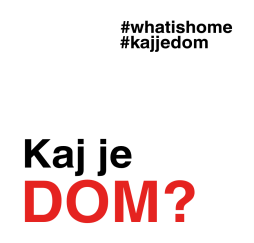 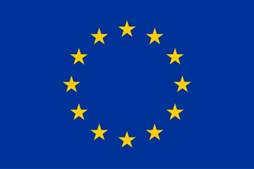 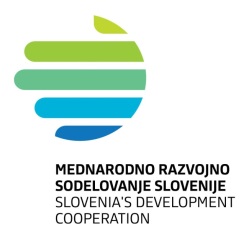 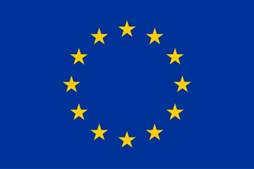 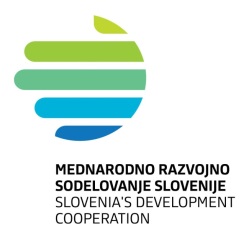 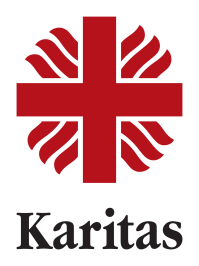 Projekt MIND – Migracije.Povezanost.Razvoj. je sofinanciran s strani programa Evropske unije za Globalno učenje in ozaveščanje javnosti (DEAR) ter Ministrstva za zunanje zadeve RS. 